Figure A
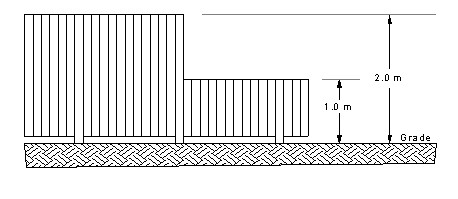 Figure B
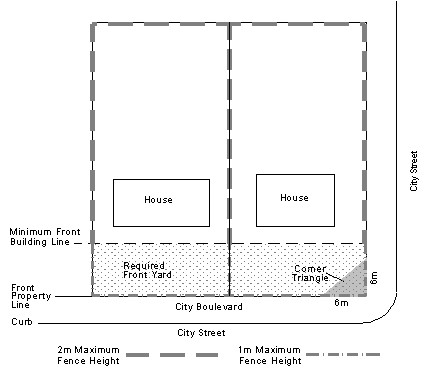 